ГБОУ СПО Тольяттинский социально- экономический колледжМастер классРельефное панно из гипсаАвторская форма художественного творчестваПреподаватель высшей категории художественных дисциплин: Петрова Надежда ВасильевнаМастер-класс может быть проведен: с педагогами и для них без участия детей;с группой обучающихся детей или с отдельными детьми для педагогической аудитории.Цели:Демонстрация и передача собственного преподавательского опыта .Формирование, углубление и расширение умений и навыков при работе с гипсом и лакокрасочными материалами; Развитие творческих способностей, эстетического воспитания, образного представления и воображения. Развитие эстетического чувства формы, цвета, композиции.Задачи:Показать процесс создания рельефного панно из гипса.Распространение передового педагогического опыта.Внедрение новых технологий обучения и воспитания.Метод обучения: информационно- сообщающий, практическийУсвоение новых понятий и способов действия План проведения мастер-классаОрганизационный момент;Техническое оснащение: компьютер, проектор. Презентация. Расположение материалов и инструментов;Материалы для работы: гипс, вода, клей прозрачный «Момент», акриловая краска (золото, перламутр, серебро), Лак акриловый прозрачный, картон;Приспособления для работы: рабочий стол, пленка для зашиты рабочей поверхности стола, пластиковая прямоугольная форма для отливки с растительным мотивом, емкости для воды и разведения гипса (2 пластиковые бутылки), палитра, пакет для отходов обрезки гипса;Инструменты для работы: мутовка, кисти ручковые (белка № 3, 5), ветошь, канцелярский нож.Специальная одежда: халат, косынка, перчатки.Приветствие всех участников мастер- класса. Регистрация участников.Вступительная теоретическая комментирующая часть: Рельефное панно из гипса. Показ слайдов с комментариями: Мотивация. Идея. Разработка творческого решения композиции панно. Декоративно-прикладное искусство, декор, композиция, мотив, панно, гармония, рельеф, барельеф, горельеф.Панно в виде римской розетки можно изготовить из прекрасного материала, как гипс. Это очень красивый материал, легко поддается окраске и может приобретать любую форму.Технологическая практическая часть: Изготовление рельефного панно из гипсаДля выполнения панно из гипса необходимо: приготовить рабочее место для этого накрывают стол клеёнкой, расставляют емкости с гипсом и водой, размещают рядом мутовку, и форму;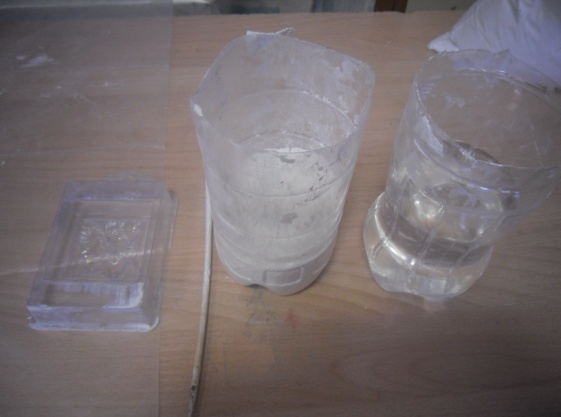 приготовить формочку, в работе нужно использовать только чистую емкости. Формочку необходимо помыть или пройти влажной кистью по всем внутренним рельефам, убрать пылинки, волоски. (После работы с гипсом емкости запрещается мыть в раковине, так как вы однозначно засорите и забетонируете трубы, после высыхания гипс прекрасно можно удалить в мусорный пакет из емкости и использовать её можно неоднократно).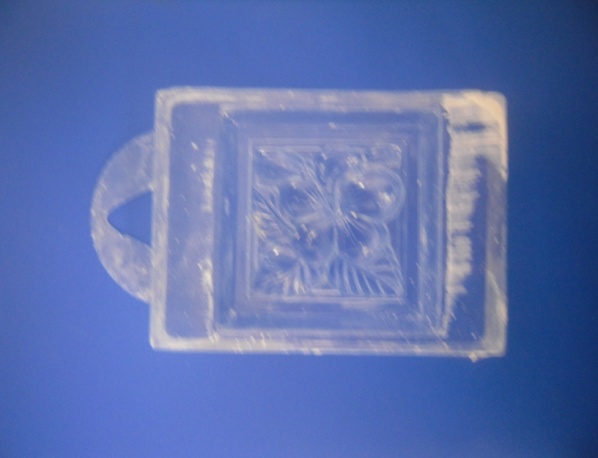 Приготовить  гипсовый раствор и им залить формочку. Гипс засыпают в воду и размешивают мутовкой, получая сметанообразную массу. Размешивают гипс в воде до консистенции жидкой сметаны и заливают его в форму, минут через 15-20 гипс затвердеет.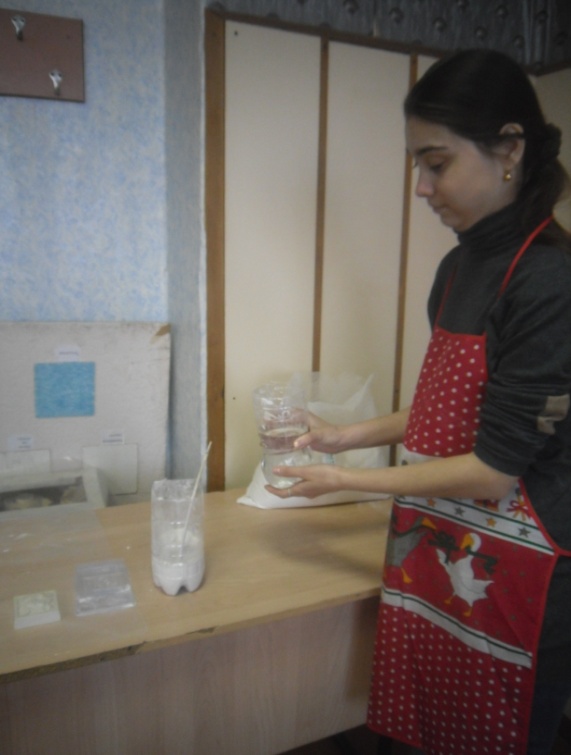 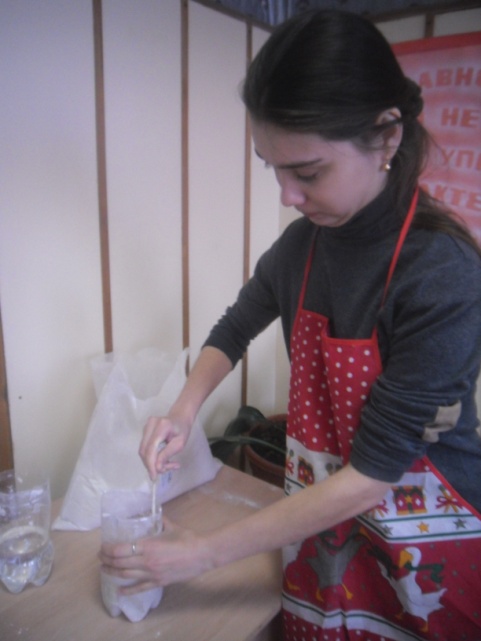 Для равномерного распределения гипсового раствора по всей полости формы и для удаления пузырьков воздуха, формочку необходимо в течение минуты осторожно потряхивать. При этом работу следует выполнять "в темпе", так как разведенный гипс быстро затвердевает. А лишний гипс нужно удалить плотным картоном, чтобы все модули на обратной стороне получились ровными с одинаковой высотой.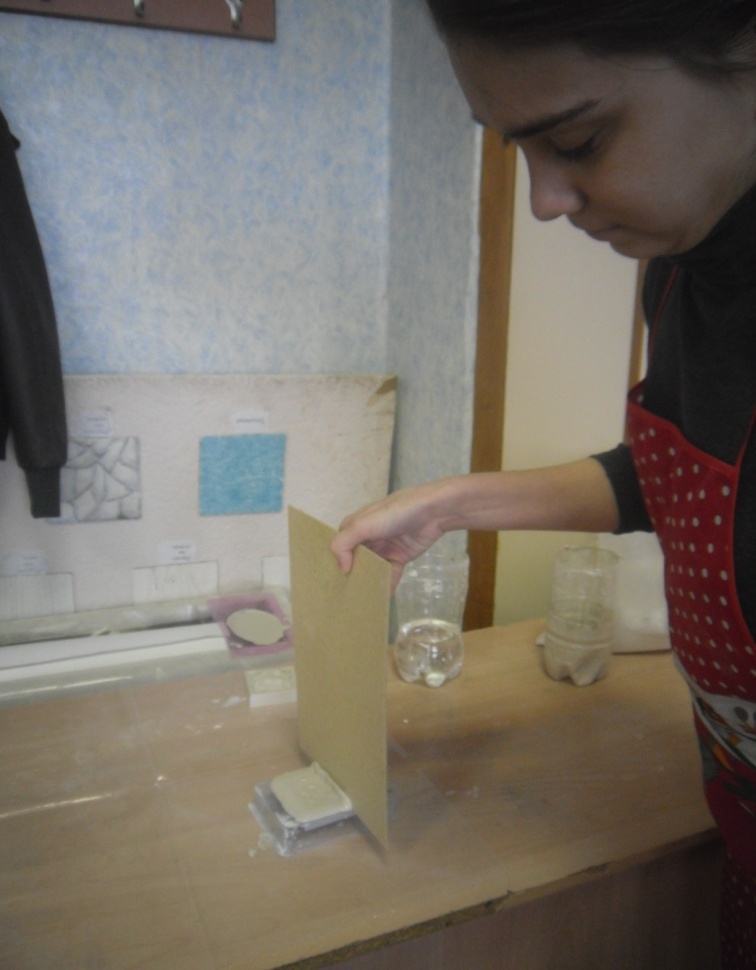 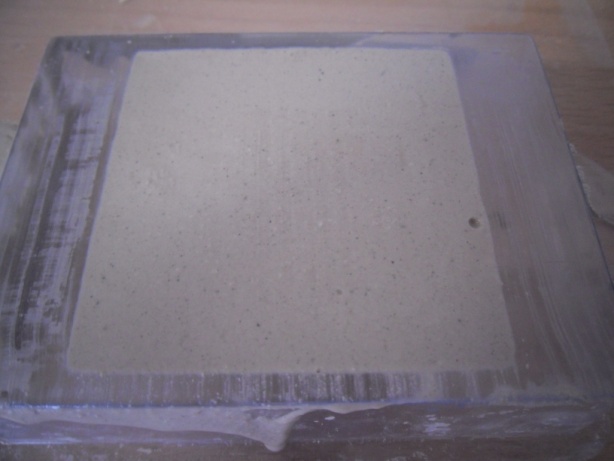 Просушивание отливок. Для застывания смеси в форме, нужно поставить форму на ровную поверхность и оставить на 20- 30 минут.После просушивания аккуратно отгибают края формы, слегка надавливают на основание и вынимают полученную отливку из формы.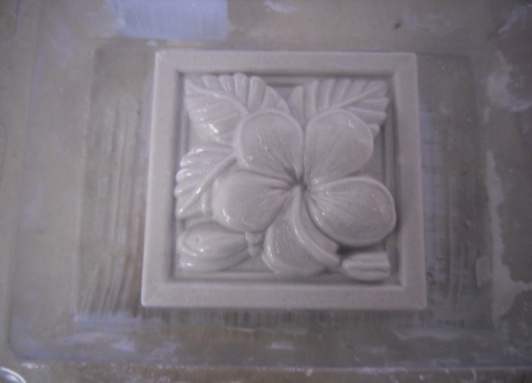 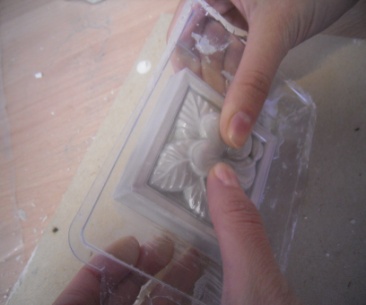 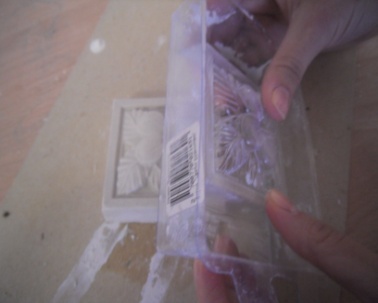 Обрезка облома (удаление лишнего гипса по краям отливок).С застывшей заготовки, снимают излишки канцелярским ножом и оставляют в теплом месте для окончательной просушки. 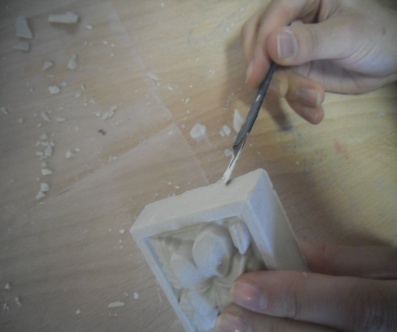 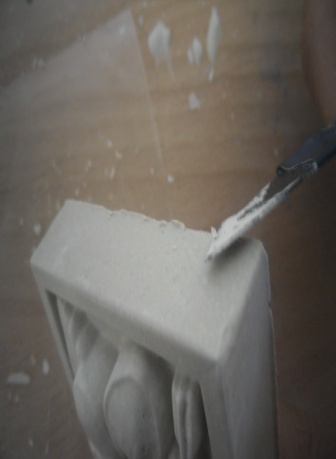 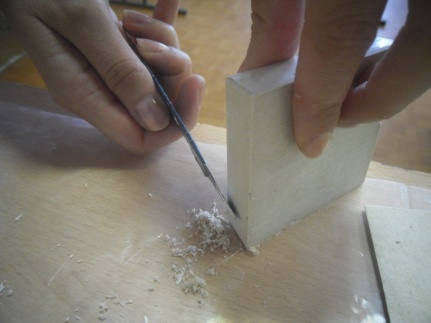 Отливка модулей отливок из гипса. Для выполнения панно нам потребовалось 9 отлитых модулей с растительным элементом.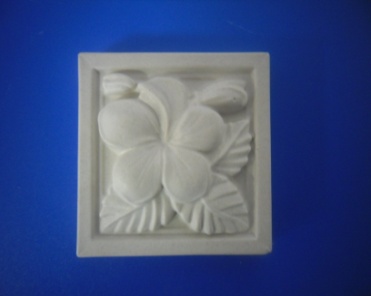 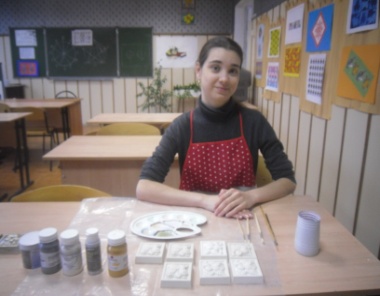 Декорирование отливок: раскрашиваем полученные отливки кистью и потираем ветошью акриловыми красками выполняя имитацию под серебро, золото, эмаль, перламутр, если хотим придать изделию большую декоративность. Когда краска высохнет, изделие можно покрыть бесцветным лаком.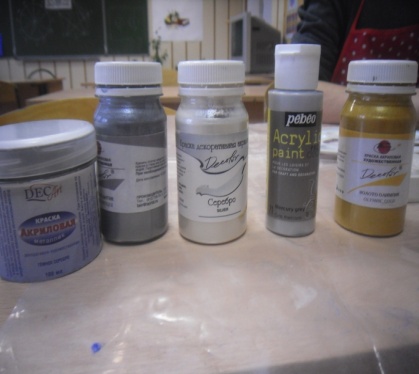 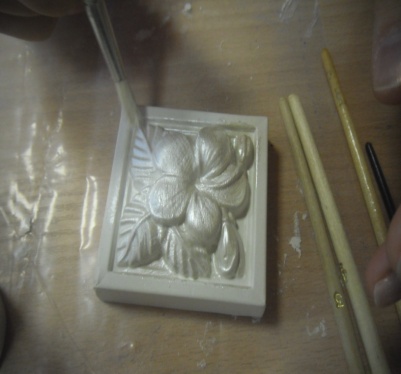 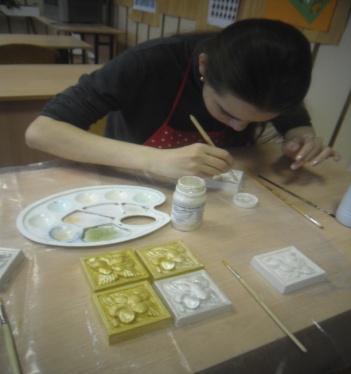 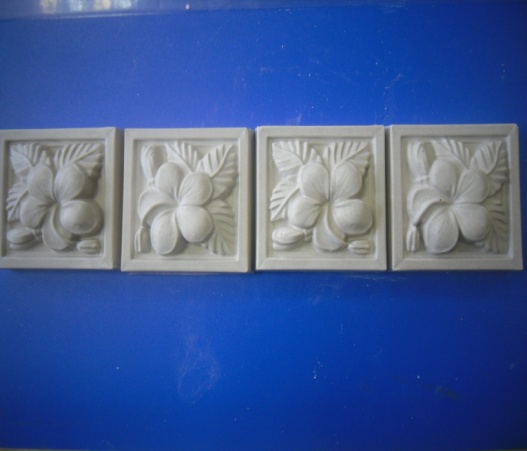 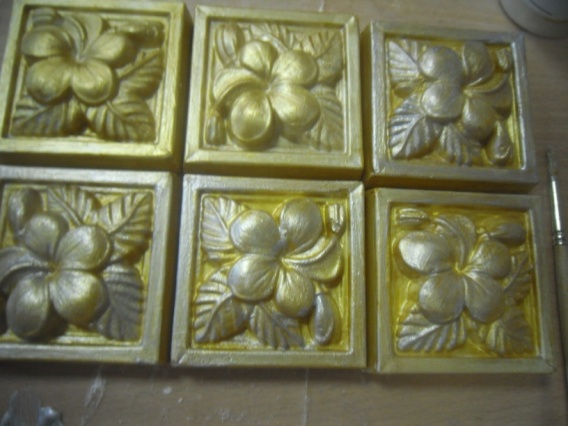 Выбор оклада: для объемной композиции необходим- оклад это глубокая рама со стеклом, можно конечно и рамки использовать в работе, но эстетично располагать композицию в нем. Гипс гигроскопичен, поэтому его лучше защитить от влаги и атмосферных воздействий.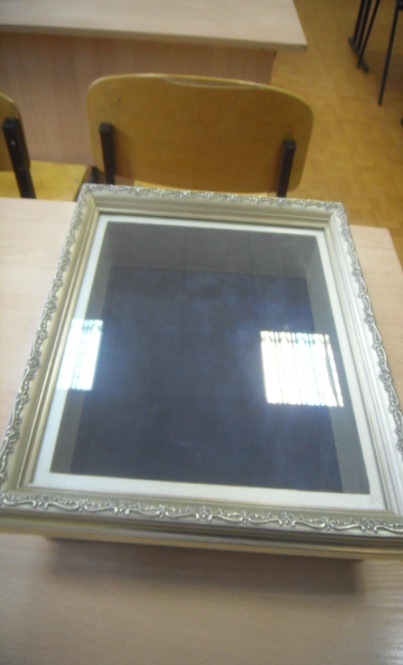 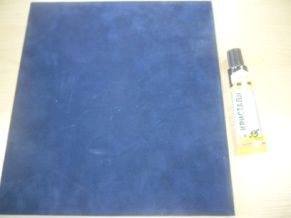 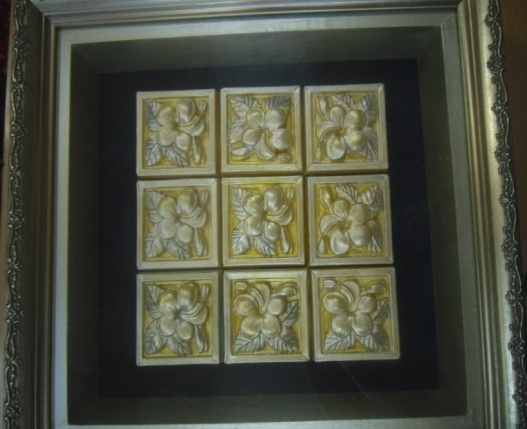 Приклеивание модулей отливок к основе панно. У оклада есть подложка- плотный картон с бархатной предметной плоскостью на которую мы наклеиваем 9 модулей отливок точно по середине образуя орнамент в квадрате. Клей лучше брать прозрачный «Момент» или «Кристалл».  После приклеивания оформляем панно в оклад и работа готова. Обсуждение занятия самими участниками мастер-класса;Подведение итогов руководителем мастер-класса (самоанализ). Вывод. Советы и рекомендации по практическому применению материала, информации.Заключение. Предлагаю использовать материал, информацию в вашей практической творческой деятельности.Работу не только можно продать, но и подарить, тем более она сделана своими руками из гипса, и таких больше нет, такой подарок особенно приятен: он таит в себе тепло сердца, любовь и уважение к человеку, для которого стараешься. Таким образом, лепнина из гипса позволяет действительно индивидуализировать интерьер, в зависимости от вкуса его хозяина. Гипсовая лепнина предоставляет самые широкие возможности для воплощения любых  дизайнерских решений, тем более материал экологичен, доступен, есть всегда в продаже и недорог. 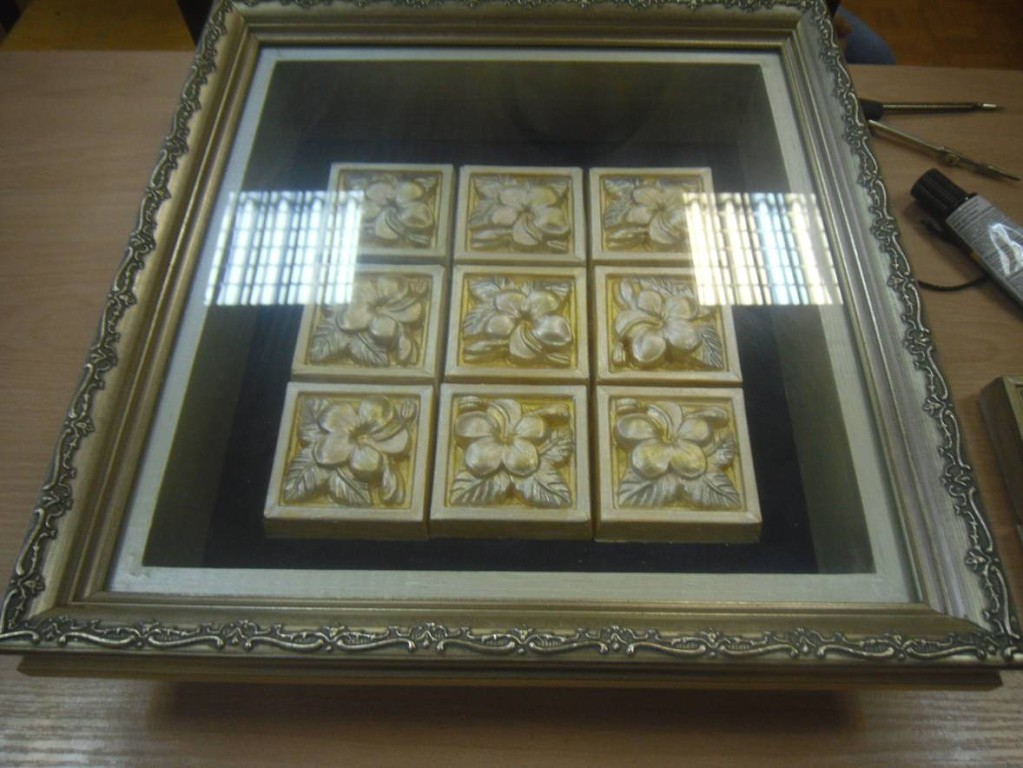 Рис.1 Рельефное панно из гипсаМини – выставка работ учащихся с ОВЗ групп ХО-21, ХО-31.ТСЭК Преподаватель Петрова Н.В.Изделия, выполнены из гипса 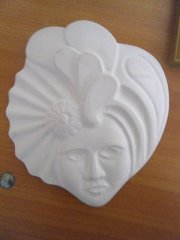 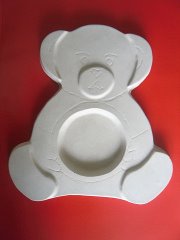 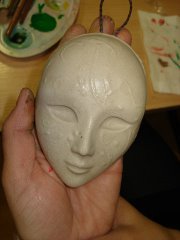 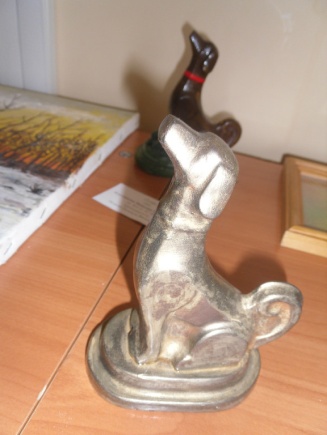 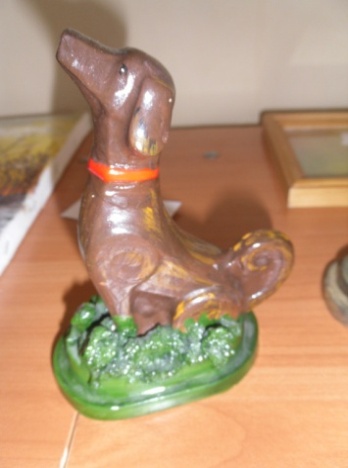 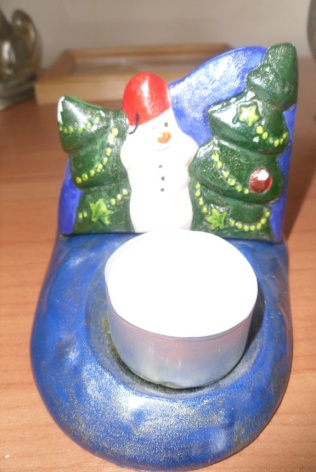 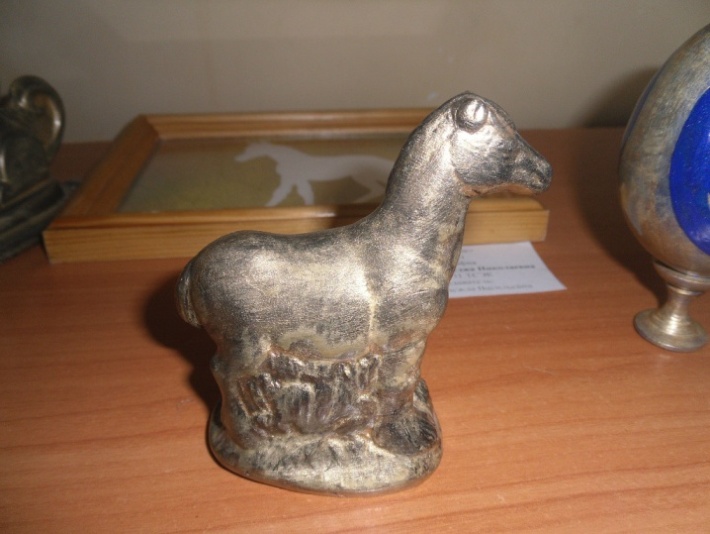 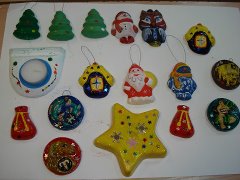 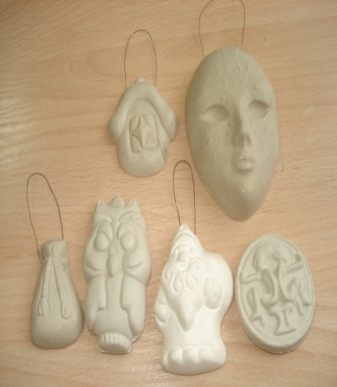 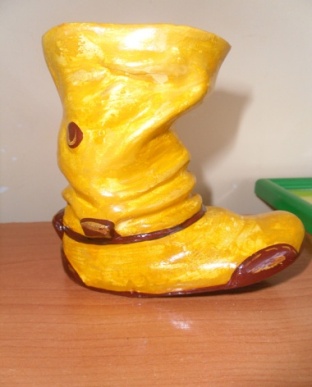 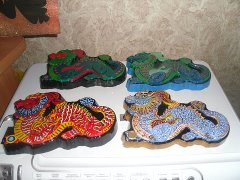 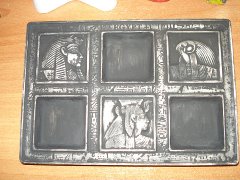 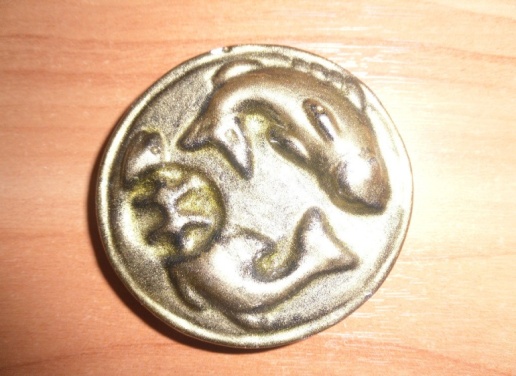 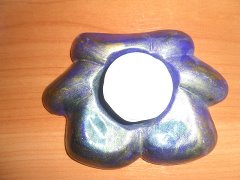 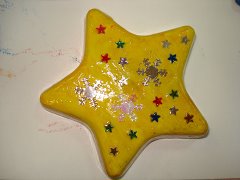 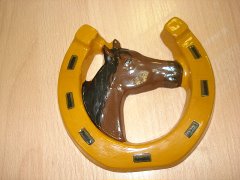 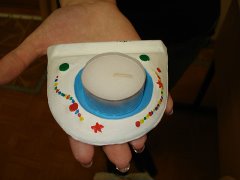 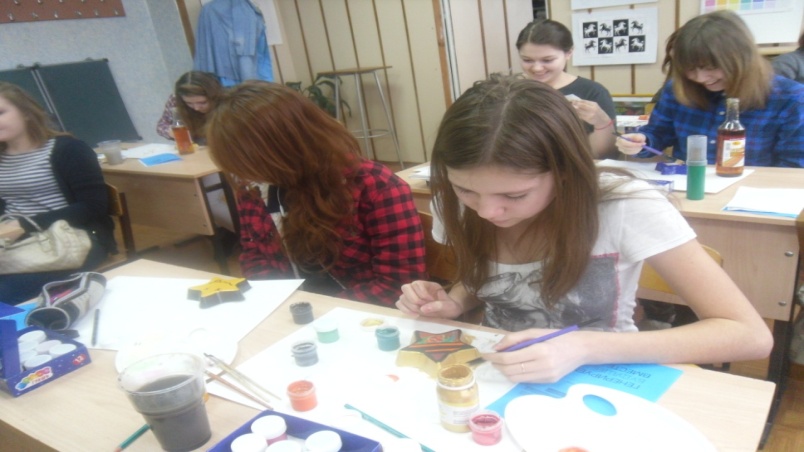 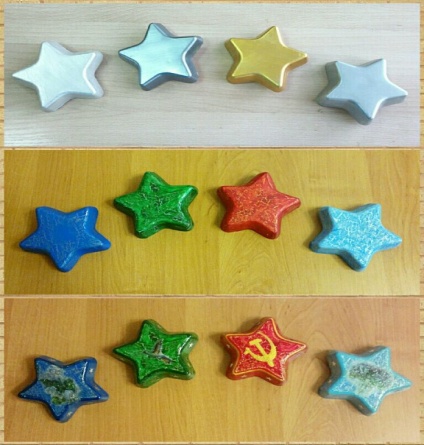 Предпрофильная подготовка школьники в гостях ТСЭК выполняют подарок  из гипса к 23.02.14 г. Преподаватель Петрова Н.В.Использованная литератураБеккерман Я.И. Материалы для художественно- оформительских работ. М.: Высшая школа. 1983г.Ёлкин Л.Н.. Материаловедение. М.: Высшая школа. 1983г.Ивлиев А.А. Отделочные строительные работы. М.: Изд. Центр «Академия». 1999г.Лентовский А.М.  Технология живописных материалов. Л.; М., Искусство, 1996.С.В.Белова. Пористые проницаемые материалы/Справочник: под ред. С.В.Белова М.,1987.Энциклопедия неорганических материалов -М.: Советская Энцикл., 1982.Т.1-3.Буткевич Любовь: История орнамента: Учебное пособие для студ. высших педагогических учебных заведений Издательство: Владос, .Светлова Л.П. Азбука орнамента М. 2001-127 стр.Суржаненко А.С. Альфрейно- живописные работы М. высшая школа 1976г.Н.А Горяева. Декоративно-прикладное искусство в жизни человека. – М.: Просвещение, 2000.Неменский Б. М. Культура — искусство — образование. — М., 1993.Неменский Б. М. Мудрость красоты: О проблемах эстетического воспитания: Кн. для учителя. — М., 1987.Отделка стен. Материалы и технологии. Журнал «Застройщик» 1/ 2000. 125171, Москва а/я 29, НП НТС «Стройинформ». 232с.